 05 апреля 2018 года                                              № 5                                            с. Воробьевка«О внесении изменений и дополнений в Устав Воробьевского сельского муниципального образования Республики Калмыкия» В целях приведения Устава Воробьевского сельского муниципального образования Республики Калмыкия в соответствие с федеральным и республиканским законодательством, согласно пункта 1 статьи 34, пункта 1 части 10 статьи 35, статьи 44 Федерального закона от 6 октября 2003 года № 131-ФЗ «Об общих принципах организации местного самоуправления в Российской Федерации» и пункта 1 части 1 статьи 25 Устава Воробьевского сельского муниципального образования Республики Калмыкия Собрание депутатов Воробьевского сельского муниципального образования Республики Калмыкия решило:1. Внести в Устав Воробьевского сельского муниципального образования Республики Калмыкия, утвержденный решением Собрания депутатов Воробьевского сельского муниципального образования Республики Калмыкия от 15 февраля 2016 года №4,  (с внесенными изменениями и дополнениями от 24 апреля 2017 года, №6) изменения и дополнения согласно приложению к настоящему решению.2. Главе Воробьевского сельского муниципального образования Республики Калмыкия (ахлачи) представить настоящее решение в порядке, установленном Федеральном законом от 21.07.2005г. № 97-ФЗ «О государственной регистрации уставов муниципальных образований», на государственную регистрацию.3.Опубликовать (обнародовать) настоящее решение после его государственной регистрации.4. Настоящее решение, за исключением п.2, п.3, вступает в силу со дня его официального опубликования (обнародования).Пункты 2, 3 настоящего решения вступают в силу со дня его подписания. Председатель Собрания депутатовВоробьевского сельскогомуниципального образования 		Республики Калмыкия                                                                                О.А. Курилова    Глава Воробьевского сельскогомуниципального образованияРеспублики Калмыкия (ахлачи)	 		                               П.В. Немашкалов Приложение к решению Собрания депутатов Воробьевского сельского муниципального образования Республики Калмыкияот   05  апреля 2018 г., №.5          1. Пункт 9 статьи 7 изложить в следующей редакции:«9) утверждение правил благоустройства территории муниципального образования, осуществление контроля за их соблюдением, организация благоустройства территории муниципального образования в соответствии с указанными правилами, а также организация использования, охраны, защиты, воспроизводства городских лесов, лесов особо охраняемых природных территорий, расположенных в границах населенных пунктов муниципального образования».2. Часть 1 статьи 8 а) пункт 12 признать утратившим силу;б) дополнить пунктом 15 следующего содержания:«15) оказание содействия развитию физической культуры и спорта инвалидов, лиц с ограниченными возможностями здоровья, адаптивной физической культуры и адаптивного спорта.».3. В статье 9:а) часть 1 дополнить пунктом 4.1 следующего содержания:4.1) полномочиями в сфере стратегического планирования, предусмотренными Федеральным законом от 28 июня 2014 года № 172-ФЗ «О стратегическом планировании в Российской Федерации»;б) пункт 9 части 1 изложить в следующей редакции:«9) организация сбора статистических показателей, характеризующих состояние экономики и социальной сферы муниципального образования, и предоставление указанных данных органам государственной власти в порядке, установленном Правительством Российской Федерации;».4. В статье 18:а) наименование статьи изложить в следующей редакции «Публичные слушания, общественные обсуждения»;б) в части 2 слова «Порядок организации и проведения публичных слушаний» заменить на слова «Порядок организации и проведения публичных слушаний, общественных обсуждений определяется нормативным правовым актом Собрания депутатов».5. В статье 25:а) пункт 6 части 1 изложить в следующей редакции:«6) утверждение стратегии социально-экономического развития муниципального образования».б) дополнить пунктом 14 следующего содержания:«14) утверждение правил благоустройства территории муниципального образования.».6. В статье 28:а) часть 4 изложить в следующей редакции: «4. Глава муниципального образования должен соблюдать ограничения, запреты, исполнять обязанности, которые установлены Федеральным законом от 25 декабря 2008 года № 273-ФЗ «О противодействии коррупции», Федеральным законом от 3 декабря 2012 года № 230-ФЗ «О контроле за соответствием расходов лиц, замещающих государственные должности, и иных лиц их доходам», Федеральным законом от 7 мая 2013 года № 79-ФЗ «О запрете отдельным категориям лиц открывать и иметь счета (вклады), хранить наличные денежные средства и ценности в иностранных банках, расположенных за пределами территории Российской Федерации, владеть и (или) пользоваться иностранными финансовыми инструментами.»;б) пункт 1 части 7 изложить в следующей редакции:«1) заниматься предпринимательской деятельностью лично или через доверенных лиц, участвовать в управлении коммерческой организацией или в управлении некоммерческой организацией (за исключением участия в управлении совета муниципальных образований субъекта Российской Федерации, иных объединений муниципальных образований, политической партией, участия в съезде (конференции) или общем собрании иной общественной организации, жилищного, жилищно-строительного, гаражного кооперативов, садоводческого, огороднического, дачного потребительских кооперативов, товарищества собственников недвижимости), кроме случаев, предусмотренных федеральными законами, и случаев, если участие в управлении организацией осуществляется в соответствии с законодательством Российской Федерации от имени органа местного самоуправления;».в) дополнить частью 9 следующего содержания:«9. Проверка достоверности и полноты сведений о доходах, расходах, об имуществе и обязательствах имущественного характера, представляемых в соответствии с законодательством Российской Федерации о противодействии коррупции главой муниципального образования проводится по решению Главы Республики Калмыкия в порядке, установленном законом Республики Калмыкия.При выявлении в результате проверки фактов несоблюдения ограничений, запретов, неисполнения обязанностей, которые установлены Федеральным законом от 25 декабря 2008 года № 273-ФЗ «О противодействии коррупции», Федеральным законом от 3 декабря 2012 года № 230-ФЗ «О контроле за соответствием расходов лиц, замещающих государственные должности, и иных лиц их доходам», Федеральным законом от 7 мая 2013 года № 79-ФЗ «О запрете отдельным категориям лиц открывать и иметь счета (вклады), хранить наличные денежные средства и ценности в иностранных банках, расположенных за пределами территории Российской Федерации, владеть и (или) пользоваться иностранными финансовыми инструментами», Глава Республики Калмыкия обращается с заявлением о досрочном прекращении полномочий главы муниципального образования в орган местного самоуправления, уполномоченный принимать соответствующее решение, или в суд.Сведения о доходах, расходах, об имуществе и обязательствах имущественного характера, представленные главой муниципального образования, размещаются на официальных сайтах органов местного самоуправления в информационно-телекоммуникационной сети «Интернет» и (или) предоставляются для опубликования средствам массовой информации в порядке, определяемом муниципальными правовыми актами.»7. В статье 32: а) пункт 1 части 3 изложить в следующей редакции: «1) заниматься предпринимательской деятельностью лично или через доверенных лиц, участвовать в управлении коммерческой организацией или в управлении некоммерческой организацией (за исключением участия в управлении совета муниципальных образований субъекта Российской Федерации, иных объединений муниципальных образований, политической партией, участия в съезде (конференции) или общем собрании иной общественной организации, жилищного, жилищно-строительного, гаражного кооперативов, садоводческого, огороднического, дачного потребительских кооперативов, товарищества собственников недвижимости), кроме случаев, предусмотренных федеральными законами, и случаев, если участие в управлении организацией осуществляется в соответствии с законодательством Российской Федерации от имени органа местного самоуправления;»;б) часть 5 дополнить абзацами следующего содержания:«Проверка достоверности и полноты сведений о доходах, расходах, об имуществе и обязательствах имущественного характера, представляемых в соответствии с законодательством Российской Федерации о противодействии коррупции депутатом проводится по решению Главы Республики Калмыкия в порядке, установленном законом Республики Калмыкия.При выявлении в результате проверки, проведенной в соответствии с абзацем 4 части 4 настоящей статьи, фактов несоблюдения ограничений, запретов, неисполнения обязанностей, которые установлены Федеральным законом от 25 декабря 2008 года № 273-ФЗ «О противодействии коррупции», Федеральным законом от 3 декабря 2012 года № 230-ФЗ №О контроле за соответствием расходов лиц, замещающих государственные должности, и иных лиц их доходам», Федеральным законом от 7 мая 2013 года № 79-ФЗ «О запрете отдельным категориям лиц открывать и иметь счета (вклады), хранить наличные денежные средства и ценности в иностранных банках, расположенных за пределами территории Российской Федерации, владеть и (или) пользоваться иностранными финансовыми инструментами», Глава Республики Калмыкия обращается с заявлением о досрочном прекращении полномочий депутата в орган местного самоуправления, уполномоченный принимать соответствующее решение, или в суд.».в) в абзаце пятом части 7 слово «организаций» заменить словами «государственных организаций Республики Калмыкия и муниципальных организаций, иных организаций на территории Республики Калмыкия, полностью или частично финансируемых за счет средств республиканского бюджета, местного бюджета».г) в абзаце шестом части 7 слова «к руководителям организаций независимо от организационно-правовой формы» заменить словами «государственные организации Республики Калмыкия и муниципальные организации, в иные организации на территории Республики Калмыкия, полностью или частично финансируемые за счет средств республиканского бюджета, местного бюджета»; д) дополнить частью 11 следующего содержания:«11. Встречи депутата с избирателями проводятся в помещениях, специально отведенных местах, а также на внутридворовых территориях при условии, что их проведение не повлечет за собой нарушение функционирования объектов жизнеобеспечения, транспортной или социальной инфраструктуры, связи, создание помех движению пешеходов и (или) транспортных средств либо доступу граждан к жилым помещениям или объектам транспортной или социальной инфраструктуры. Уведомление органов исполнительной власти Республики Калмыкия или органов местного самоуправления о таких встречах не требуется. При этом депутат вправе предварительно проинформировать указанные органы о дате и времени их проведения.Собрание депутатов по предложению Администрации муниципального образования определяет специально отведенные места для проведения встреч депутатов с избирателями, а также определяют перечень помещений, предоставляемых органами местного самоуправления для проведения встреч депутатов с избирателями, и порядок их предоставления.Встречи депутата с избирателями в форме публичного мероприятия проводятся в соответствии с законодательством Российской Федерации о собраниях, митингах, демонстрациях, шествиях и пикетированиях.Воспрепятствование организации или проведению встреч депутата с избирателями в форме публичного мероприятия, определяемого законодательством Российской Федерации о собраниях, митингах, демонстрациях, шествиях и пикетированиях, влечет за собой административную ответственность в соответствии с законодательством Российской Федерации.».8. Часть 4 статьи 33 дополнить абзацем следующего содержания: 			«В случае обращения Главы Республики Калмыкия с заявлением о досрочном прекращении полномочий депутата Собрания депутатов днем появления основания для досрочного прекращения полномочий является день поступления в Собрание депутатов данного заявления».9.  пункт 2 изложить в следующей редакции:«2) организация сбора статистических показателей, характеризующих состояние экономики и социальной сферы муниципального образования, и предоставление указанных данных органам государственной власти в порядке, установленном Правительством Российской Федерации;».б) пункт 12 изложить в следующей редакции:«12) осуществление контроля за соблюдением правил благоустройства территории муниципального образования, осуществление контроля за их соблюдением, организация благоустройства территории муниципального образования в соответствии с указанными правилами, а также организация использования, охраны, защиты, воспроизводства городских лесов, лесов особо охраняемых природных территорий, расположенных в границах населенных пунктов муниципального образования».10. абзац 1 части 7 статьи 38 изложить в следующей редакции:«Изменения и дополнения, внесенные в устав муниципального образования и изменяющие структуру органов местного самоуправления, разграничение полномочий между органами местного самоуправления (за исключением случаев приведения устава муниципального образования в соответствие с федеральными законами, а также изменения полномочий, срока полномочий, порядка избрания выборных должностных лиц местного самоуправления), вступают в силу после истечения срока полномочий Собрания депутатов, принявшего муниципальный правовой акт о внесении указанных изменений и дополнений в устав муниципального образования.».11. Абзац 1 части 3 статьи 45 изложить в следующей редакции:«Муниципальные нормативные правовые акты, затрагивающие права, свободы и обязанности человека и гражданина, устанавливающие правовой статус организаций, учредителем которых выступает муниципальное образование, а также соглашения, заключаемые между органами местного самоуправления, вступают в силу после их официального опубликования (обнародования).».12. В абзаце 2 части 1 статьи 61 после слов «муниципального образования» дополнить словами «(населенного пункта, входящего в состав муниципального образования)».СОБРАНИЕ ДЕПУТАТОВ ВОРОБЬЕВСКОГО СЕЛЬСКОГО МУНИЦИПАЛЬНОГО ОБРАЗОВАНИЯРЕСПУБЛИКИ КАЛМЫКИЯ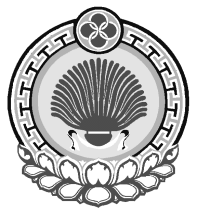 ХАЛЬМГ ТАҢҺЧИНВОРОБЬЕВСК СЕЛӘНӘ МУНИЦИПАЛЬН БYРДЭЦИНДЕПУТАТНЫРИН ХУРЫГ359034, Россия, Республика Калмыкия,Приютненский район, с. Воробьевка, ул.Ленина, 63Решение359034, Россия, Республика Калмыкия,Приютненский район, с. Воробьевка, ул.Ленина, 63Решение359034, Россия, Республика Калмыкия,Приютненский район, с. Воробьевка, ул.Ленина, 63Решение